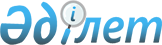 О внесении изменений в постановление акимата Акмолинской области от 29 ноября 2011 года № А-10/472 "Об утверждении Правил передачи коммунального имущества Акмолинской области в имущественный наем (аренду)"
					
			Утративший силу
			
			
		
					Постановление акимата Акмолинской области от 9 февраля 2012 года № А-2/61. Зарегистрировано Департаментом юстиции Акмолинской области 6 марта 2012 года № 3421. Утратило силу постановлением акимата Акмолинской области от 14 августа 2013 года № А-7/348      Сноска. Утратило силу постановлением акимата Акмолинской области от 14.08.2013 № А-7/348 (вводится в действие со дня подписания).      Примечание РЦПИ:

      В тексте сохранена авторская орфография и пунктуация.

      В соответствии c Законом Республики Казахстан от 1 марта 2011 года «О государственном имуществе» акимат Акмолинской области ПОСТАНОВЛЯЕТ:



      1. Внести в постановление акимата Акмолинской области «Об утверждении Правил передачи коммунального имущества Акмолинской области в имущественный наем (аренду)» от 29 ноября 2011 года № А-10/472 (зарегистрировано в Реестре государственной регистрации нормативных правовых актов № 3416, опубликовано 12 января 2012 года в газетах «Акмолинская правда» и «Арқа Ажары») следующие изменения:

      в Правилах передачи коммунального имущества Акмолинской области в имущественный наем (аренду), утвержденных указанным постановлением:

      пункт 17 изложить в следующей редакции:

      «17. Коэффициенты, применяемые при расчете ставок арендной платы нежилого государственного фонда:»;

      пункт 58 изложить в следующей редакции:

      «58. Не позднее десяти рабочих дней после подписания договора объект передается балансодержателем Нанимателю по акту приема-передачи, который утверждается Наймодателем. В акте приема-передачи указываются:

      1) место и дата составления акта;

      2) наименование и реквизиты документов, в соответствии с которыми представители уполномочены представлять интересы сторон;

      3) номер и дата подписания договора имущественного найма (аренды), в соответствии с которым производится передача Объекта;

      4) техническое состояние передаваемого объекта, с перечнем выявленных неисправностей;

      5) подписи и печати сторон.».



      2. Контроль за исполнением настоящего постановления возложить на заместителя акима Акмолинской области Адильбекова Д.З.



      3. Настоящее постановление вступает в силу со дня государственной регистрации в Департаменте юстиции Акмолинской области и вводится в действие со дня официального опубликования.      Аким Акмолинской области                         К.Кожамжаров
					© 2012. РГП на ПХВ «Институт законодательства и правовой информации Республики Казахстан» Министерства юстиции Республики Казахстан
				№

п/пВиды коэффициентовРазмер

коэффициента1Коэффициент, учитывающий тип строения (Кт):11.1 офисное, административное, общественное111.2 предназначенное для нужд сельского хозяйства, производственное0,811.3 складское, гаражное, котельное0,72Коэффициент, учитывающий вид нежилого помещения (Кк)22.1 здание или помещение в здании1,222.2 пристроенная часть0,922.3 цокольная (полуподвальная) часть0,722.4 подвальная часть, крыша0,63Коэффициент, учитывающий степень комфортности (Кск)33.1 для помещений со всеми инженерно-техническими устройствами (водоснабжение, теплоснабжение, электричество, канализация) при отсутствии каких-либо видов коммуникаций уменьшается на 0,1 за каждый вид2,0

 

 4Коэффициент, учитывающий территориальное расположение (Кр)44.1 город Кокшетау1,344.2 город, поселок (районного центра)0,944.3 аул (село), поселок0,544.4 город Астана (на объекты имущественного найма (аренды), входящие в коммунальное имущество Акмолинской области)544.5 Северо-Казахстанская область (на объекты имущественного найма (аренды), входящие в коммунальное имущество Акмолинской области)144.6 поселок Станционный, Красноярский сельский округ города Кокшетау15Коэффициент, учитывающий вид деятельности нанимателя (Квд)55.1 для брокерской деятельности и оказания таможенных услуг, банков, ломбардов, обменных пунктов и организаций, деятельность которых связана с рынком ценных бумаг, страховых, инвестиционных компаний, нотариальных контор, адвокатских контор, ювелирных мастерских3,055.2 для организации общественного питания, гостиничных услуг, торговой или торгово - посреднической деятельности1,555.3 для организации услуг в области:1) среднего образования;2) дошкольного воспитания и обучения3) высшего, технического и профессионального образования;0,90,81,155.4 для организации услуг в области здравоохранения, культуры, туризма и спорта1,055.5 для организации питания учащихся и буфетов в учебных заведениях, реализующих общеобразовательные учебные программы начального, основного среднего, общего среднего, профессионального образования, учебные программы технического и профессионального образования0,55.6 для организации питания сотрудников и буфетов в зданиях, в которых располагаются государственные юридические лица, с графиком работы не превышающим графики работ данных учреждений и предприятий с ограниченным доступом (с розничной торговлей)0,95.7 для организации питания и буфетов в помещениях, в которых государственные юридические лица осуществляют уставную деятельность, с графиком работы не превышающим графики работ данных учреждений и предприятий (розничной торговлей)1,25.8 для организации теплоснабжения, электроснабжения, водоснабжения и вывоза твердо-бытовых отходов0,55.9 для предоставления услуг в сфере почтовой деятельности1,05.10 для прочих1,56Коэффициент, учитывающий организационно-правовую форму нанимателя (Копф)66.1 для благотворительных и некоммерческих организаций (кроме неправительственных организаций)0,566.2 для неправительственных организаций 0,266.3 для прочих1,0